Положение о проведенииII Всероссийского Фестиваля (с международным участием) научно-практических разработок по образованию для устойчивого развитияОбщие положения1.1. II Всероссийский Фестиваль (с международным участием) научно-практических разработок по образованию для устойчивого развития (далее – Фестиваль) направлен на реализацию национальных целей и стратегических задач развития Российской Федерации в сфере образования, определенных Указом Президента Российской Федерации от 7 мая 2018 года №204 «О национальных целях и стратегических задачах развития Российской Федерации на период до 2024 года» – в части обновления содержания отечественного образования и повышения его конкурентоспособности; международных рекомендаций ЮНЕСКО – Дорожной карты по образованию для устойчивого развития до 2030 года (Берлин, 2021).1.2. Организаторами Фестиваля выступают:Научный совет по проблемам экологического образования Российской академии образования;Кафедра ЮНЕСКО по изучению глобальных проблем и возникающих социальных и этических вызовов населения для больших городов и их населения факультета глобальных процессов МГУ имени М.В. Ломоносова, ее партнерство «Экологическое образование в интересах устойчивого развития в глобальном мире»;Российское сетевое партнерство Кафедры ЮНЕСКО, ФГБНУ «Институт стратегии развития образования Российской академии образования» и Департамента образования г. Томска «Учимся жить устойчиво в глобальном мире: Экология. Здоровье. Безопасность»;Общественный совет базовой организации государств-членов СНГ по экологическому образованию;ФГБНУ «Институт стратегии развития образования Российской академии образования»;Евразийский национальный университет имени Л.Н. Гумилева;Информационно-методический центр г. Томска.1.3. В публикациях о Фестивале в социальных сетях используется хештэг#всероссийскийфестивальОУР2022Цели и задачи ФестиваляЦель Фестиваля: обновление содержания образования путем продвижения в его практику идей образования для устойчивого развития (опыт, проблемы, состояние).Задачи Фестиваля:– создание условий для обсуждения возможностей продвижения идей образования для устойчивого развития в практику образования;– стимулирование и поддержка научной деятельности в области образования для устойчивого развития;– развитие сетевого сотрудничества в области экологического образования для устойчивого развития.Участники ФестиваляУчастниками Фестиваля могут быть ученые, студенты и аспиранты, педагоги и руководящие работники дошкольного образования, школ, СУЗов, ВУЗов, дополнительного образования детей и взрослых, методические службы, представители общественных организаций России и зарубежья.Содержание Фестиваля4.1. Тематические области работы Фестиваля Образование для устойчивого развития как международный вектор развития образования.Нормативно-правовые основы образования для устойчивого развития. Актуальные задачи Дорожной карты по образованию для устойчивого развития до 2030 года. Опыт решений.Наука – практике: о путях формирования культуры устойчивого развития.Практический опыт встраивания идей устойчивого развития в содержание образования и мониторинг его результатов. Подробнее – по тематике Фестиваля в Приложении № 14.2. Организационные формы: лекции ведущих ученых и практиков России и зарубежья; мастер-классы; конкурсы, квесты, баттл, круглый стол, онлайн-консультации ведущих ученых; виртуальный кинозал, презентация методических разработок, выставка-конкурс детских рисунков, награждение лучших школ (с присвоением титула «Школа устойчивого развития») и педагогов (с присвоением титулов «Учитель ОУР -2022»; «Педагог-новатор ЭОУР»); награждение авторов лучших детских рисунков (вымпел «Экомир – это Я»); победителей конкурсов. Принимаются как индивидуальные, так и коллективные работы.4.3. Формы участия:4.3.1. Приветственный видеоролик (до 1 мин.). Требования к видеоролику в Программе Фестиваля. 4.3.2. Круглый стол Научного совета по проблемам экологического образования Российской академии образования (онлайн) «ОУР как системообразующий вектор обновления образования».4.3.3. Мастерские Фестиваля. Осуществленная практическая разработка по образованию в интересах устойчивого развития (мастер-класс, учебный проект, учебно-исследовательская работа, научно-практический семинар, сценарий урока, внеурочной деятельности классного часа, другое), оформленная в виде страницы электронной газеты (размещен образец отдельным файлом). 4.3.4. Университет ОУР.Видео-лекции ученых (онлайн/офлайн - видео записи лекций).Выступления молодых ученых (онлайн/офлайн).4.3.5. Конкурсы для обучающихся, студентов, педагогов, методистов (срок и формат подачи заявок согласно Положениям о конкурсах). Положения о конкурсах размещены на сайте http://partner-unitwin.netV. Сроки, условия и порядок проведения Фестиваля5.1. Сроки проведения - 16 - 18 мая 2022 года.5.2. Место проведения - платформы http://partner-unitwin.net и http://moodle.imc.tomsk.ru/ 5.3. Для участия (докладчики, гости) необходимо пройти регистрацию на II Всероссийский Фестиваль осуществляется до 26 апреля 2022 г. 6.4. Работы по направлениям участия (электронная почта в Программе, Приложении № 2) отправляются с заявкой (Приложение №3) 6.5. Участие в Фестивале бесплатное (кроме конкурсов).Контактная информация6.1. По всем вопросам участия, организации и проведения Фестиваля можно обращаться: 6.1.1. Организационный комитет (вопросы оплаты, сроков, форматов участия): Осипова Оксана Александровна, 8-952-892-54-40  ooa555@yandex.ru6.1.2. Координатор Фестиваля (содержание, оформление, требования к разработке и т.п.):Пустовалова Вега Вадимовна, 8-923-415-39-97 vega_2005_11@mail.ru Приложение № 1О ТЕМАТИКЕ ФЕСТИВАЛЯ30 лет назад произошло событие, повернувшее ход истории. В 1992 году в Рио-де-Жанейро состоялась Всемирная конференция по окружающей среде и развитию, на которой правительства практически всех стран мира пришли к выводу о тупиковости реализуемой модели экономики в условиях ограниченных природных ресурсов планеты и необходимости совместных усилий по разработке нового, биосферосовместимого, социально ориентированного, экономического пути развития для выживания человечества на планете. Сделан вывод о том, что не столько технологические решения, сколько образование, его цели и ценности, способны сыграть главную роль в повороте истории, сформировав образ жизни и культуру устойчивого развития. В течение 30 лет мир сделал важные шаги в этом направлении. Мировым сообществом  были разработаны и реализуются судьбоносные документы, суть которых – в кардинальной трансформации целей, ценностей и содержания образования во всех странах мира, необходимых для переосмысления и перепроектирования характера взаимодействия общества с природой. Были сформулированы 17 Целей устойчивого развития (ЦУР), которые предусматривают неотложные меры по решению экологических, экономических и социальных проблем человечества. Среди них выделяется Цель 4 – обеспечение всеохватного, доступного  и качественного образования в области устойчивого развития для всех людей в течение их жизни.  ЦУР 4 – это вклад образования в формируемую, преемственно с ценностями национальных культур и традициями национальных систем образования, культуру нового этапа развития человечества; это главное условие достижения всех остальных Целей устойчивого развития и освоения человеком новой социальной роли – гражданина планеты, ответственного за ее судьбу.Способно ли справиться образование с поставленными задачами, зависит от нас с вами. От того, насколько мы, педагоги, готовы качественно работать в условиях перемен, зависит национальная безопасность государства, создание в стране эффективной, социально ориентированной, «зеленой» экономики, сохранение страной роли лидерства в качестве экологического донора планеты, достижение Национальных целей развития РФ до 2030 года в условиях усиления политического напряжения и мировой конкуренции за природные ресурсы.   Образование в интересах устойчивого развития (ОУР) – это сквозной, международный вектор развития систем образования во всех странах мира. Во многих странах мира основой его реализации является экологическое образование (environmental education), обеспечивающее научное обоснование существования объективных, не зависящих от воли человека, ограничений его деятельности в окружающей среде (экологического императива).   Задачи Фестиваля – продемонстрировать примеры, как образование в интересах устойчивого развития в нашей стране реализуется через учебные предметы и учебные дисциплины, внеурочную деятельность, дополнительное образование, подготовку педагогических кадров, подготовку специалистов всех отраслей экономики и сфер социальной жизни общества, просвещение населения, в том числе:- образование ОБ устойчивом развитии: включение в содержание образования информации об идеях устойчивого (биосферосовместимого) развития, 17 Целях устойчивого развития, этике отношения с окружающей средой в 21 веке, биоэтике; правовых и нравственных проблемах взаимодействия человека с природой; взаимосвязях экологических, социальных и экономических проблем общества (предметный и межпредметный уровни); - образование ДЛЯ устойчивого развития: пути и способы формирования у обучающихся основ культуры устойчивого образа жизни, культуры потребления, культуры сотрудничества и коллективных решений для устойчивого развития местных сообществ; профессиональной культуры для достижения ЦУР;  включая компетенции педагога по формированию у обучающихся ценностей устойчивого развития; функциональной эколого-культурной грамотности; глобальной компетенции (PISA 2018), экосистемного мышления (метапредметный уровень);- включение целей и ценностей образования В ИНТЕРЕСАХ устойчивого развития в Программы развития образовательных организаций, Основные образовательные программы образовательных организаций, как системообразующих векторов развития; роль коллективных решений и сотрудничества с местными сообществами (общеинституциональный уровень реализации в образовательных организациях);- Новое просвещение: цели, задачи, решения (уровень социокультурного пространства и межличностной социализации);- нормативно-правовые основы реализации образования в интересах устойчивого развития в стране (проблемы и перспективы институционализации ОУР в стране).Рекомендуемые ключевые слова:  образование в интересах устойчивого развития, образование ОБ устойчивом развитии; образование ДЛЯ устойчивого развития, культура устойчивого развития, экологический императив, природное и культурное разнообразие, качество окружающей природной среды, экологическая ответственность, биоэтика, биосферосовместимость, устойчивый образ жизни, ответственное потребление.Приложение № 2Программа II Всероссийский Фестиваль (с международным участием) научно-практических разработок по образованию в интересах устойчивого развития16 - 18 мая 2022 годаКонтактная информация по тел: 8-952-892-54-40, Осипова Оксана Александровна, ooa555@yandex.ruПриложение № 3ФОРМА ЗАЯВКИ* НА УЧАСТИЕ В ФЕСТИВАЛЕ*Если заявка коллективная, для выдачи сертификатов участников Фестиваля необходимо указать в отдельных строках данные каждого участника (не более 5), либо указать полное наименование организации.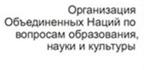 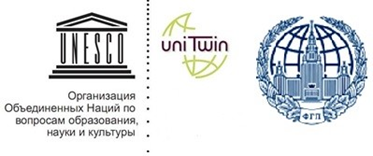 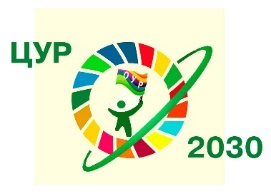 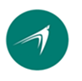 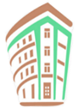 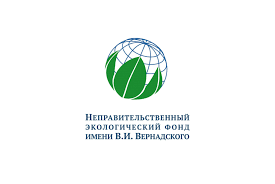 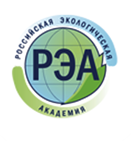 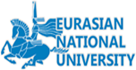 ДатаОрганизационная формаСодержание работы Фестиваля 16.05.202210.00 мск.Открытие Фестиваля.ПриветствияВидеоролик (до 1 мин.) До 26 апреля 2022 года необходимо отправить заявку (приложение № 2) и в ней ссылку на видеоролик для скачивания; направлять (не YouTube!) по адресу: primakova@imc.tomsk.ru с темой письма «Фестиваль. Видеоролик».Требование к видеоролику: Формат видео: DVD, MPEG4; минимальное разрешение видеоролика – 720x480 (12:8 см); видеоролик должен быть оформлен информационной заставкой (ФИО, место работы, координаты персоны; при коллективном приветствии - наименование образовательной организации, место нахождения). Видеоролик закачивается ссылкой на облачное хранилище данных (Яндекс диск, hdd.ru и др.), ссылка для скачивания указывается в заявке.16.05.202210.30 мск.17.05.2022 10.00 мск.Университет ОУРВидео-лекции ученых (онлайн/офлайн)Выступления молодых ученыхЗаявки (приложение № 2) на онлайн/офлайн лекцию (30 мин) или выступление (15 мин) подавать в оргкомитет по адресу: ooa555@yandex.ru до 26 апреля 2022 г. Видео записи лекций (офлайн) будут размещены на сайте http://partner-unitwin.netО платформе, на которой будут проходить онлайн лекции и выступления, будет сообщено дополнительно на сайте http://partner-unitwin.net.16.05.202213.30 мск.Презентация книги «Идеи устойчивого развития в истории, культуре, образовании», глоссария «Экологическое образование в интересах устойчивого развития для педагогов»О платформе, на которой будет проходить презентация, будет сообщено дополнительно на сайте http://partner-unitwin.net.17.05.2022Мастерские ФестиваляОфлайн презентации практических разработок (для педагогов, студентов, родителей, школьников, дошкольников):мастер-класс;практическое занятие;семинар;сценарий образовательной деятельности;сценарий урока /занятия/воспитательного мероприятия;другое.Тематика: образование в интересах устойчивого развития.Практические разработки и заявку (приложение № 2) отправлять в оргкомитет до 26 апреля 2022 г. по адресу: imc@obr.admin.tomsk.ru с темой письма «Фестиваль-2022. Мастерская».Разработка оформляется в формате Microsoft Power Point (приложение № 3), допускаются фото, картинки, количество - до 10 страниц.16.05-17.05Кинозал тематических фильмов и их обсуждениеОфлайн просмотр.18.05.202210.00-12.00Кинозал тематических фильмов и их обсуждениеОбсуждение тематических фильмов http://moodle.imc.tomsk.ru/17.05 – 18.05.2022Конкурс «Учитель (воспитатель, педагог дополнительного образования, методист, старший воспитатель, педагог-организатор, педагог-психолог) образования в интересах устойчивого развития - 2022» Положение на сайте http://partner-unitwin.netНа конкурс представляются ссылки на видеозаписи фрагментов уроков (занятий). Приветствуется использование облачного хранилища данных (Яндекс диск, hdd.ru и др.). Заявку (приложение № 2) и ссылку для скачивания направлять (не YouTube!) в оргкомитет до 18 апреля 2022 г. по адресу: imc@obr.admin.tomsk.ru с темой письма «Учитель ОУР».Требования: в представленном видеоролике должны найти отражение: - встраивание тематики (идей, ценностей, целей) образования для устойчивого развития в содержание урока или занятия, - субъектная роль обучающихся (их вопросы, предложения, мнения). Продолжительность – до 5-10 минут.Видеоролики размещаются на сайте http://partner-unitwin.net Онлайн голосование: до 18.05.2022 до 12.00 мск.18.05.202210.00 мск.Круглый стол Научного совета по проблемам экологического образования Российской академии образования (онлайн)«ОУР как системообразующий вектор обновления образования»Заявки (приложение № 2)  на онлайн/офлайн (до 20 минут) выступление (с указанием темы) подавать в оргкомитет по адресу: vega_2005_11@mail.ru до 26 апреля 2022 г.Онлайн Круглый стол на сайте: http://moodle.imc.tomsk.ruКруглый стол будет доступен в записи и на сайте http://partner-unitwin.net17.05.2022в течение дняИтоги Всероссийского квеста «Культурное наследие»Офлайн. Проведение квеста: 17-18 февраля 2022 г.Положение представлено на сайте http://partner-unitwin.net.Заявка на квест подается дополнительно согласно положению.17.05.2022Итоги Всероссийского командного баттла (конкурса) «Движение к целям устойчивого развития»Проведение конкурса: 29-30 марта 2022 г.Положение представлено на сайте http://partner-unitwin.net.Приглашаются команды-участники от разных регионов РФ. Заявка на баттл подается дополнительно согласно положению.18.05.2022 Выставка-конкурс детских рисунков «Экомир для меня – это …»Положение будет представлено 27.01.2022 г. на сайте http://partner-unitwin.net.Заявка на конкурс подается дополнительно согласно положению. На выставку принимаются рисунки детей, отражающие понимание ребенком, что такое устойчивое развитие, или Экомир.Работы размещаются на сайте http://partner-unitwin.netОнлайн голосование: 17.05. с 8.00 до 17.00 мск.Итоги выставки-конкурса: 18.05.2022 г. в 13.00 мск.18.05.2022Итоги Всероссийского конкурса «Мотиваторы с юмором»Проведение конкурса: 14 апреля 2022 г.Положение представлено на сайте http://partner-unitwin.net.Заявка на конкурс подается дополнительно согласно положению.18.05.202213.00 мск.Подведение итогов ФестиваляНаграждение лучших школ (с присвоением титула «Школа устойчивого развития») и педагогов (с присвоением титула «Учитель (воспитатель/педагог дополнительного образования ОУР - 2022»); награждение победителей конкурсов.Фамилия, имя, отчествоДолжность, ученое звание, степеньМесто работыРегион, населенный пунктТелефон (моб.)E-mailФорма участия(выбрать форму участия,подчеркнув)Видеоролик приветствия.Университет ОУРонлайн/офлайн: слушатель илизаявка на лекцию /выступление(подчеркнуть), тема лекции/ выступления:Мастерские Фестиваля (практические разработки), тема разработки:Круглый стол Научного совета по проблемам экологического образования РАО онлайн/офлайн:слушатель или выступающий (подчеркнуть)Конкурс «Учитель ОУР-2022»Кинозал тематических фильмов: участие в обсуждении онлайн/офлайн (подчеркнуть)/ Предложение включить в просмотр:… (ссылка на видео для просмотра)